Отчет по выполнению технического задания в рамках реализации федерального проекта «Современная школа»МБОУ Досатуйская СОШ Приаргунский район Дата 12 сентября 2019 г.                              Директор школы    Солодовникова Наталья Витальевна   /ФИО (полностью)Фотоотчет Информация о начале реализации проекта на сайте школы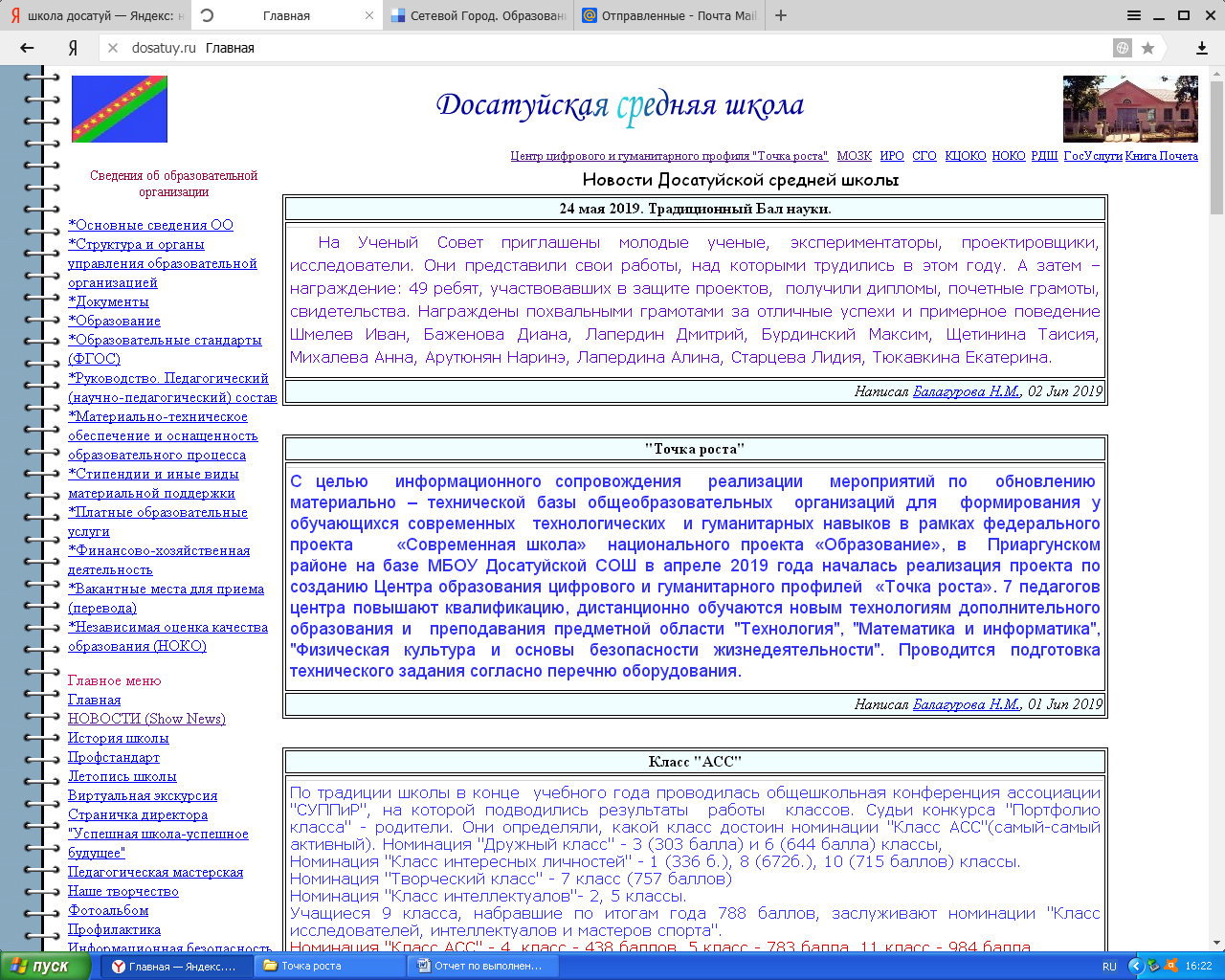 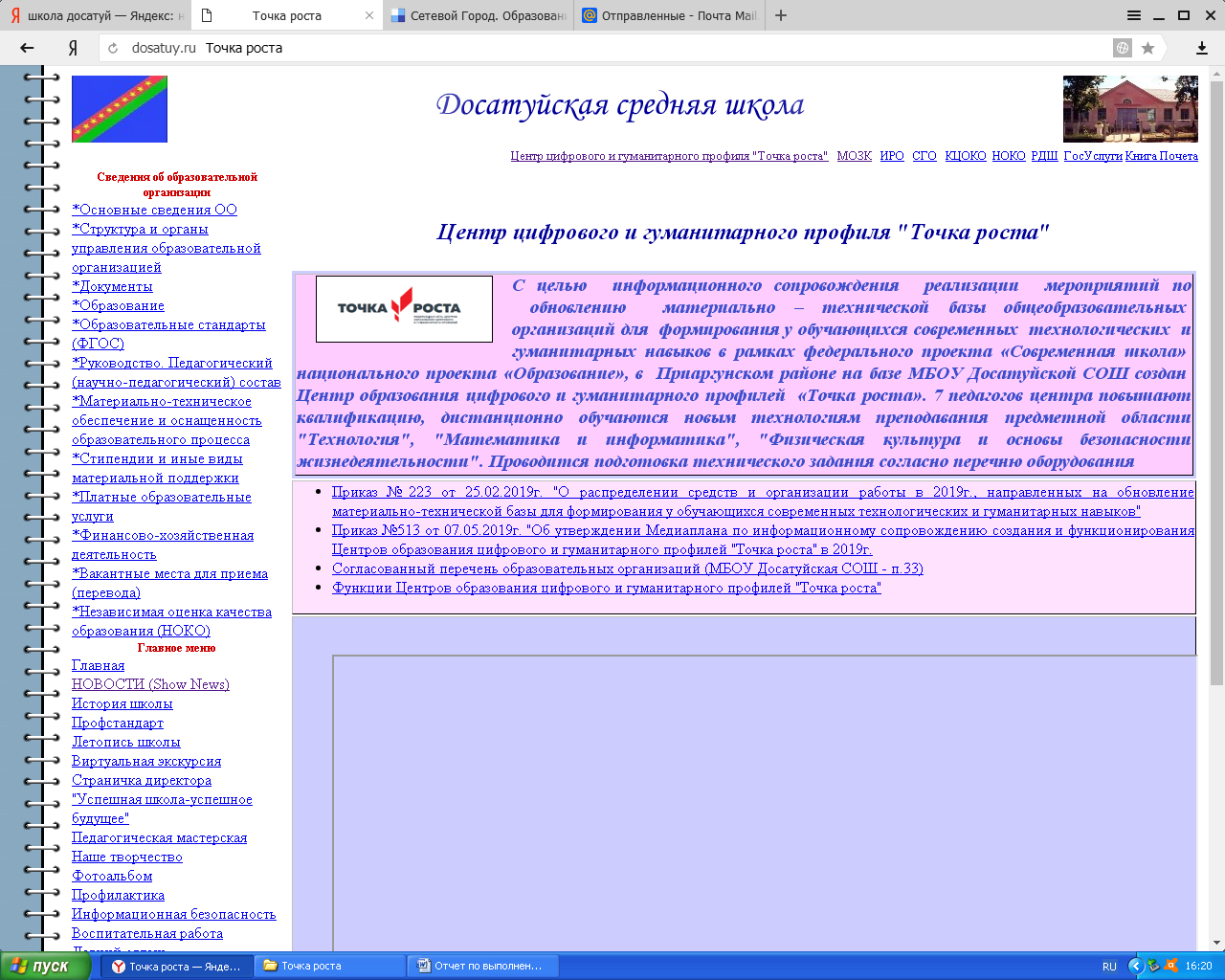 №Мероприятие(что сделано)ОтветственныеСроки исполнения(по факту)Результат1Разработка и утверждение Положения о деятельности Центра образованияДиректор школы08.04.2019 г.Приказ № 41/2 от 08.04.2019 г.2Издание приказа о создании Центра образования цифрового и гуманитарного профилей «Точка роста»Директор школы08.04.2019 г.Приказ № 41/2 от 08.04.2019 г.3Утверждение дорожной карты по созданию и функционированию Центра образования цифрового и гуманитарного профилей «Точка роста»Директор школы11.04.2019 г.Приказ № 42/3 от 11.04.2019 г.4Определение и утверждение состава рабочей группы по разработке  основных и дополнительных образовательных программ цифрового и гуманитарного профилейДиректор школы17.04.2019 г.Приказ № 43/2 от 17.04.2019 г. 5Создание медиаплана по информационному сопровождению создания Центра Директор школы11.04.2019 г.Приказ № 42/2 от 11.04.2019 г.6Подготовка помещений для создания функциональных зон в соответствии с региональным брэнд-букомРуководитель центра,Директор школы,Зав. по х.ч.май-июньФото на сайте школы 7Подписание соглашения о предоставлении субсидии Комитетом образования на финансирование расходов на реализацию проектаКомитет образования06.05.2019 г.Соглашение № 1 от 06.05.2019 г.8Закупки для обновления материально-технической базы на АИС «Госзаказ»Директор школымайАИС «Госзаказ»9Дистанционное обучение Повышение квалификации педагогического состава Центра «Точка роста» на сайте https://np-education.ru Руководитель центраапрель-июньСайт https://np-education.ru10Информация по оформлению помещения центра «Точка роста»МБОУ Досатуйская СОШРуководитель центра, директор школы23.05 2019 г.Фото на сайте на GoogleДиск «Мониторинг инфраструктуры Центров ТР-2019»drive.google.com/drive/folders/1pGDotych2uYM6uF2pOSLARnrWyYAJv-J11Информация о начале реализации проекта на сайте школы Руководитель центрамай-июньhttp://dosatuy.ru/rost/rost.html 12Летняя проектная сессия педагогов и руководителей Центров образования цифрового и гуманитарного профилей «Точки роста»Директор школыПедагоги: Михалёва С.И.Перминова О.О.Михайлова Т.М.27 июня-3 июля 2019 г.Место проведения: детский оздоровительный лагерь «Эврика», озеро Арахлей13Очный этап курсов повышения квалификации в г.Иркутск для педагогов предмета «Технология»Директор школыПедагоги:Асташова Н.В.Балагурова С.А.19 -23 августа 2019 г.Технопарк «Кванториум Байкал», ул.Сергеева, 3/314Установка приобретенного оборудования в отремонтированных помещениях ЦентраДиректор школыРуководитель ЦентраАвгуст-сентябрь 2019 г.Фото на сайте школы15Открытие центраДиректор школыРуководитель ЦентраПедагоги 23 сентября 2019 г.Информационное освещение в СМИ